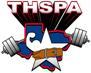 The Region 3 Division 2 Regional Meet will be onMarch 2, 2018 at Malakoff HS, Malakoff TX.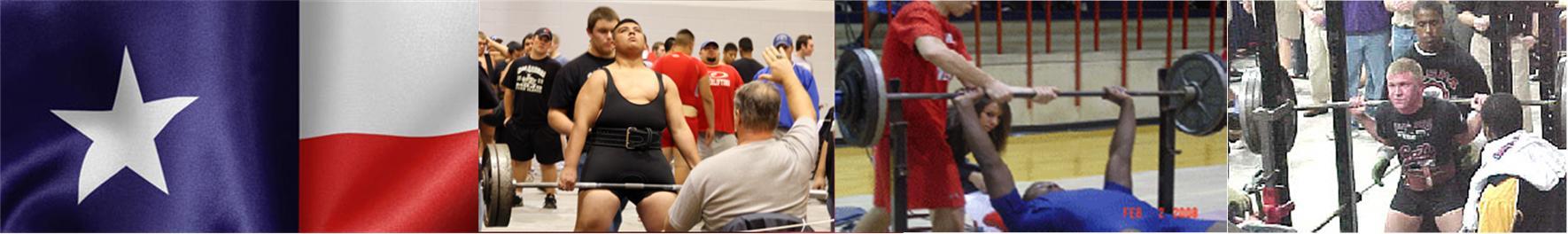 Lifting Begins at 4:00 PM. Platforms There will be 4 platforms, and no flights.Bring with you: Eligibility Form - Signed by your Principal or Superintendent Scholarship Application (Optional)  For senior lifters who would like to be considered for a $1,000 scholarship to help with college expenses. Check for $35.00 per lifter payable to: Malakoff Athletics* *Your school becomes responsible for your lifter(s) entry fee at 4:00 p.m., Monday, Feb 26th.  Please notify me on or before the deadline if your lifters can’t compete or you will be responsible for their entry fee.*No payment is necessary for alternates.AlternatesIf you have lifters ranked in the top 20, bring them with you as there may be no-shows or lifters who do not make weight.Weigh In Thursday early weigh in: 5:00 to 6:30 P.M.Friday afternoon weigh in: 1:00 to 2:30 PM.Coaches / Judges Meeting3:30 Admission$5.00T-shirtsMeet shirts will be available SupperThere will be a supper served for the coaches.Meals for the athletes:  The cost will be $6.00 each.  Make checks for athlete’s lunches payable to Malakoff Athletic Boosters.  There will also be a concession stand. 